ST. GEORGE POWER BOAT CLUB 2019 SPEEDBOAT SPECTACULARDRIVERS INFORMATION PACKAGEPARKING AT ST. GEORGE MBCParking for boats, trailers and tow vehicles will be available on the lower level carpark of the St. George Motor Boat club from the afternoon of Friday 22 February 2019.   Security guards will be present from Friday evening until Sunday afternoon.  Boats and tow vehicles may be left in the carpark throughout the weekend.Anderson Park at the northern end of the carpark will also be utilised for Hydroplanes and Formula Futures boats only.  Other spectator vehicles can be parked in the upper car park of the Motor Boat Club and surrounding streets.  Parking will be allocated as follows:Outboards:	South Eastern area of car park, area normally reserved for trailer parkingHydroplanes:	 Anderson Park, closest to crane positionInboards:	Undercover parking area and open area adjoining the boat ramp.Formula Futures	Anderson Park,  near temporary fence Displays:	Area in front of Baybreeze CafeAnyone requiring parking for larger vehicles and trucks are asked to advise St. George PBC officials at their earliest convenience to facilitate parking arrangements.  The preferred contact is Len Cave Mobile: 0407 778 884; Email: lencave54@live.com.au.A map of the carpark layout is available for download on the StGeorgePBC website.So as to not inhibit spectator viewing, marquis and other structures are not to be erected along the front of the carpark adjacent to the visitors berth, i.e. between the Baybreeze Cafe and the water. St. George MBC members will be advised that general parking is not available in the lower carpark over the course of the weekend as the lower level will be for the exclusive use by competitors.  To minimise disruption in the car park competitors are asked to return to their initial parking location after putting their boats in the water wherever possible.AQUATIC LICENCEThe RMS Aquatic Licence for this event is for the Saturday and Sunday only.  There will be no provision for drivers wishing to test their boats prior to 8am Saturday 24 February.REGISTRATIONRace registration for individual races and breath testing will take place in the Sapphire function room on the lower level of the Motor Boat Club, to the north of the Baybreeze Cafe, from 7am.   Entry lists for each race will be available in the room.  Race crews should nominate in which races they wish to compete.  Registration for the wo APBA Championship races closes on Friday 8 February 2018, registration forms must be lodged with the APBA by that date. (NSWAPBA Race Secretary PO Box 443 Chester Hill NSW 2162 Or emailed to: nswcouncilapba@hotmail.com)Srutineering will take place from 7am.A drivers' briefing is scheduled for 8.30 and we hope to start racing by 9am.Post race presentations will also be held in the Sapphire Room on Sunday afternoon, some presentations may take place on Saturday afternoon if required.PIT AREAThere will be two pit areas in operation, the Anderson Park area for hydro's & formula futures; and the undercover parking area and adjacent trailer parking area for inboards and outboards respectively.  Enclosed shoes must be worn in the pit areas.  For safety reasons members of the public will be advised that they are not to enter the pit area.PROTESTSAny protests are to be lodged with PBC officials in the pit area on the current APBA form together with the appeal fee.BOAT RAMP & CRANEA ramp marshall shall be in place to assist drivers using the boat ramp being in the water in time for their race.  White boards will be in place with a list of events and entries in the vicinity of the ramp.A crane will be in place at the northern end of the lower carpark adjacent to the entry to "A" arm for Hydro’s.  Priority will be given to boats entering the water over those leaving the water.  Previously delays in starting races have occurred through drivers unnecessarily putting their boat in and out of the water.  Your cooperation is sought in the efficient use of the crane and also keeping members of the public from standing under boats being lifted to and from the water.CONTROL TOWERAccess to the control tower at the end of A arm, including the roof, will be limited to PBC club officials and official media personnel only.APBA RULESThis Spectacular will be conducted in accordance with the current APBA rules.  Should any conflict arise between the APBA rules, previous customs or deeds of gift, the APBA rules will prevail, unless otherwise stated.  Ken WaggottThe Ken Waggott for 5.2 litre boats will be run on Saturday.  This is to facilitate driver's requests to have the race run and won prior to other events in which they may wish to compete, e.g. the 6 litre races.  It is intended to follow the precedent set by other 5 litre races (e.g. the Tony Ryan event) by running this race as a 5 litre open event for open deck boats, hydros and capsule displacement boats meeting the 5 litre requirement.APBA Chamionship RacesThe two APBA Championship races will be run over both days, Stannard Cup on Saturday and Hayes Wood Trophy on Sunday.PRIZE MONEYPrize money will be paid to all finalists who complete the final race of a series or a standalone race.  Races considered as "finals" are marked on the race program. Prize money will be paid by direct deposit to a nominated bank account of by St. George PBC cheque if required.  Cheques will be made out to the boat owner nominated on the St. George PBC race entry form, unless alternative arrangements are made.  Direct deposit payments are preferred to avoid previous issues of lost, damaged or forgotten cheques.Due to the layout of the course, finals will generally be limited to six boats for inboard classes and eight boats for outboard classes.ACCOMMODATIONThe following websites provide details of accommodation in proximity to the St. George Motor Boat Club.  Some motels do not allow boat & trailer parking.  Overnight security will be in place at the St. George Motor Boat Club for those wishing to leave their boats at the club.  Although every effort will be made to provide a secure environment, no responsibility will be accepted for any loss that may occur.http://www.postcodes-australia.com/hotels/nsw/st+george/sans+soucihttp://www.hotelsaccommodation.com.au/Sans_Souci-NSW/http://www.sunloverholidays.com.au/nsw/sydney-south-and-airport-sans-souci-8L4830.htmlhttps://www.aussieweb.com.au/directory/motels/nsw/sans+souci/2219Nearby Locations for Accommodation - MotelsBLAKEHURST, NSW - 1.9 km			SYLVANIA, NSW - 3.2 km			MIRANDA, NSW - 5.7 km			ARNCLIFFE, NSW - 6.1 km			WOOLOOWARE, NSW - 6.5 km			KURNELL, NSW - 6.9 km				CRONULLA, NSW - 7.1 km			NARWEE, NSW - 7.5 km				MASCOT, NSW - 8.1 km				SUTHERLAND, NSW - 8.3 km		https://www.tripadvisor.com.au/SmartDeals-g3329320-Sans_Souci_Kogarah_Greater_Sydney_New_South_Wales-Hotel-Deals.htmlmotels near sans souci nsw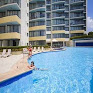 258Quest Cronulla BeachAd4.0 · 4-star hotelLaid-back apartments, some with balconies, plus an outdoor pool, a hot tub and a sauna.Free Wi-Fi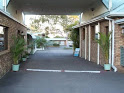 $150Abcot InnAd3.6 · 4-star hotelFree Wi-Fi$169Metro Hotel Miranda4.2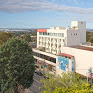 $169Metro Hotel Miranda4.2 · 3-star hotelModern rooms, suites & apartments in a casual lodging offering free Wi-Fi & parking, plus a BBQ.Free Wi-Fi$130Sutherland Motel4.03-star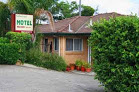 $130Sutherland Motel4.0 · 3-star hotelLaid-back pick offering functional rooms with minifridges and microwaves, plus an outdoor pool.$150Abcot Inn3.6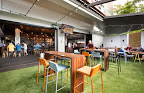 $129Caringbah Hotel3.5 Contemporary pub food in a bright, smart venue with a dining terrace, plus live sport and pool.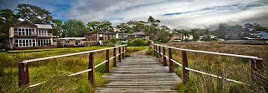 Taren Point Beach House4-star hotel$217Rydges Cronulla3.8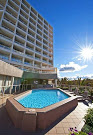 $217Rydges Cronulla3.8 · 4-star hotelContemporary rooms & suites in a polished hotel featuring an outdoor pool & a beach-view restaurant.Free Wi-Fi$173Cronulla Motor Inn3-star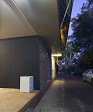 $173Cronulla Motor Inn2.6 · 3-star hotelLow-rise motor inn, some rooms with kitchenettes and some with whirlpool tubs, plus a pool.$258Quest Cronulla Beach4.04-star$258Quest Cronulla Beach4.0 · 4-star hotelLaid-back apartments, some with balconies, plus an outdoor pool, a hot tub and a sauna.Free Wi-FiBoyles Sutherland Hotel3.7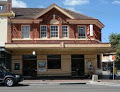 Boyles Sutherland Hotel3.7 Traditional lodging with basic rooms and a casual restaurant, plus a bar, a saloon and a lounge.Taren Point Hotel3.7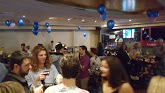 Taren Point Hotel3.7 Classic bistro fare and 3 bar areas in a laid-back pub with a spacious courtyard and live rock acts.Free Wi-FiCaringbah Cat Hotel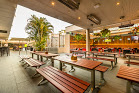 Gymea Hotel3.2 Global pub grub in a stylish multiroom venue with a spacious beer garden, a dance floor and DJs.Can't find what you are looking for?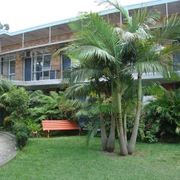 Blakehurst Motor Inn Sydney sembo ‎AU$115